Muster-Gefährdungsbeurteilung Chemieunterricht an WaldorfschulenKlassenstufe: 		12. KlasseTitel des Versuchs: 	Amphoterie des Aluminiumhydroxids (7.6)Literatur:			Lehrbuch der phänomenologischen Chemie, Band 2, Seite 316Gefahrenstufe                  	Versuchstyp   Lehrer             SchülerGefahrstoffe (Ausgangsstoffe, mögliche Zwischenprodukte, Endprodukte)Andere Stoffe:Beschreibung der DurchführungIn ein Reagenzglas gibt man etwa 5 ml Aluminiumchloridlösung. Dazu fügt man tropfenweise Natronlauge. Nach der Fällung wird mehr Natronlauge dazugegeben, bis die Lösung wieder klar ist. Dann versetzt man die Lösung tropfenweise mit Salzsäure – erst bis zur Fällung, dann bis zur vollständigen Klärung der Lösung. Ergänzende HinweiseKeineEntsorgungshinweiseLösungen neutralisieren und in den Sammelbehälter "Anorganische Abfälle (Salze)" geben.Mögliche Gefahren (auch durch Geräte)Sicherheitsmaßnahmen (gem. TRGS 500)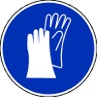 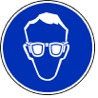 		Schutzbrille tragen		Schutzhandschuhe tragen	    Ersatzstoffprüfung (gem. TRGS 600)Risikoarmer Standardversuch.AnmerkungenH290		Kann gegenüber Metallen korrosiv sein.H314		Verursacht schwere Verätzungen der Haut und schwere Augenschäden.H315		Verursacht Hautreizungen.H319		Verursacht schwere Augenreizung.H335		Kann die Atemwege reizen.EUH071		Wirkt ätzend auf die Atemwege.P261_g		Einatmen von Gas/Nebel/Dampf vermeiden.P280		Schutzhandschuhe/Schutzkleidung/Augenschutz/Gesichtsschutz tragen.	P301+330+331	Bei Verschlucken: Mund ausspülen. Kein Erbrechen herbeiführen.P302+352	Bei Berührung mit der Haut: Mit viel Wasser und Seife waschen.P304+340	Bei Einatmen: Die Person an die frische Luft bringen und für ungehinderte Atmung sorgen.	P305+351+338	Bei Berührung mit den Augen: Einige Minuten lang vorsichtig mit Wasser ausspülen. Eventuell. vorhandene 		Kontaktlinsen nach Möglichkeit entfernen. Weiter ausspülen.P309+310	Bei Exposition oder Unwohlsein: Sofort Giftinformationszentrum oder Arzt anrufen.P310		Sofort Giftinformationszentrum/Arzt anrufen.Schule:Datum:				Lehrperson:					Unterschrift:Schulstempel:© Ulrich Wunderlin / Atelierschule Zürich / Erstelldatum: 27.02.2016______________________________________________________________________________NameSignalwortPiktogrammeH-SätzeEUH-SätzeP-SätzeAGW in mg m-3Aluminiumchlorid-lösungw = 5%Gefahr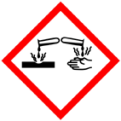 H314---P280 P301+330+331 P305+351+338 P309+310---Salzsäurew = 10%Achtung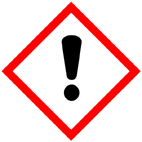 H290 H315 H319 H335 ---P261_g P280 P302+352 P304+340 P305+351+3383Natriumhydroxid-lösungw = 10%GefahrH290 H314---P280 P301+330+331 P305+351+338 P309+310---Natriumaluminat(Reaktionsprodukt)GefahrH290 H314EUH071P280 P305+351+338 P310---Aluminiumhydroxid (Reaktionsprodukt)Natriumchlorid (Reaktionsprodukt)GefahrenJaNeinSonstige Gefahren und HinweiseDurch EinatmenXDurch HautkontaktXBrandgefahrXExplosionsgefahrXDurch AugenkontaktX